NATIONAL ASSEMBLYQUESTION FOR WRITTEN REPLY QUESTION NO.: 1022		Adv H C Schmidt (DA) to ask the Minister of Communications:(1)	What are the names of the office bearers who are currently serving in certain executive positions (details furnished) at the SA Broadcasting Corporation;(2)	(a) which office bearers are serving in (i) a permanent capacity or (ii) an acting capacity and (b) for what period has each specified office bearer been acting in each respective position;(3)	whether the specified positions have been advertised; if not, (a) why not and (b) at what date will they be advertised; if so, on what date were the positions advertised?											      NW1150EREPLYFor (1) (2) and (3) as at 4 June 2017, refer to the table herewith below:* Incumbent deceased on 13 May 2017Notes1	Mr James Aguma is Acting in vacant GCEO position.  His permanent role is CFO2	Ms Maseko is Acting as GE: News in place of Mr Simon Tebele3.	Mr James Mathabula is acting in the vacant position of Group Manager: Internal Audit4.	Mrs Audrey Raphela is acting as CFO in Mr James Aguma’s position5.	Mr Simon Tebele is acting as Coordinator: Special Projects in place of Mrs Bessie Tugwana6.	Mrs Bessie Tugwana is acting in the vacant position of COO7.	Mr Keobokile Mosweu is acting in place of Mr Hlaudi Motsoeneng8.	These staff members are not acting9.	All Staff members are on fixed term contract except Mr James Mathebula who is on a permanent contract.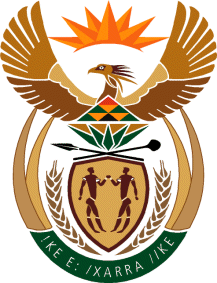 MINISTRY OF COMMUNICATIONS
REPUBLIC OF SOUTH AFRICAPrivate Bag X 745, Pretoria, 0001, Tel: +27 12 473 0164   Fax: +27 12 473 0585Tshedimosetso House,1035 Francis Baard Street, Tshedimosetso House, Pretoria, 1000